DEGREE RECITAL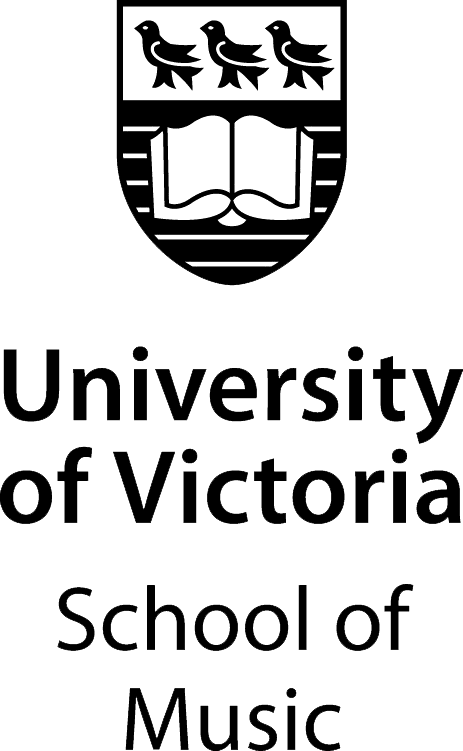  [Student Name], [instrument] [Extra Personnel, instrument] [Day of Week, Month, Date, Year], [Time]Phillip T. Young Recital Hall, MacLaurin BuildingFree admissionPROGRAMTitle of Piece	 	       	                                                                                                               ComposerMovements                                                                                                                    [if applicable]Extra personnel, instrument— INTERMISSION —(optional)Title of Piece		                                                                                                                              ComposerMovements                                                                                                                    [if applicable]Extra personnel, instrument Title of Piece	       	                                                                                                                              ComposerMovements                                                                                                                    [if applicable]Extra personnel, instrument[Student Name] is from the class of [Professor/Dr.] [insert name].This recital is presented in partial fulfillment of the requirements for the [Bachelor of Music/Master of Music] (Composition) program.[Optional]Reception to follow in the Lounge.